MODELO DE REGISTRO DE QUILOMETRAGEM MENSAL    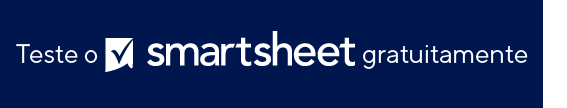 NOME DO FUNCIONÁRIOID DE FUNCIONÁRIONOME DO SUPERVISORTAXA DE REEMBOLSOTAXA DE REEMBOLSOTAXA DE REEMBOLSOQUILOMETRAGEM TOTALQUILOMETRAGEM TOTALQUILOMETRAGEM TOTALDEPARTAMENTOID DO VEÍCULOMÊS REPRESENTADOREEMBOLSOS TOTAISREEMBOLSOS TOTAISREEMBOLSOS TOTAISDATA DA VIAGEMOBJETIVO DA VIAGEMPONTO DE PARTIDADESTINOLEITURAS DO ODÔMETROLEITURAS DO ODÔMETROQUILOMETRAGEM 
TOTALCOMENTÁRIOS ADICIONAISDATA DA VIAGEMOBJETIVO DA VIAGEMPONTO DE PARTIDADESTINOINÍCIOTÉRMINOQUILOMETRAGEM 
TOTALCOMENTÁRIOS ADICIONAIS00000000000000000ASSINATURA DO FUNCIONÁRIODATAASSINATURA DO SUPERVISOR:DATAAPROVAÇÕESAVISO DE ISENÇÃO DE RESPONSABILIDADEQualquer artigo, modelo ou informação fornecidos pela Smartsheet no site são apenas para referência. Embora nos esforcemos para manter as informações atualizadas e corretas, não fornecemos garantia de qualquer natureza, seja explícita ou implícita, a respeito da integridade, precisão, confiabilidade, adequação ou disponibilidade do site ou das informações, artigos, modelos ou gráficos contidos no site. Portanto, toda confiança que você depositar nessas informações será estritamente por sua própria conta e risco.